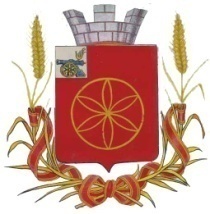 АДМИНИСТРАЦИЯ МУНИЦИПАЛЬНОГО ОБРАЗОВАНИЯРУДНЯНСКИЙ РАЙОН СМОЛЕНСКОЙ ОБЛАСТИР А С П О Р Я Ж Е Н И Еот 19.02.2020 № 68-рВ соответствии с распоряжением Правительства Российской Федерации от 17.04.2019 № 738-р «Об утверждении стандарта развития конкуренции в субъектах Российской Федерации»1. Утвердить список ответственных за реализацию мероприятий плана по содействию развития конкуренции в муниципальном образовании Руднянский район Смоленской области согласно приложения  к настоящему распоряжению. Глава муниципального образования Руднянский район Смоленской области                                              Ю.И. ИвашкинПриложение                                                                                     к  распоряжению Администрации                                                                                                                                                   муниципального образования Руднянский район Смоленской областиот 19.02.2020г. N 68-рСписок ответственных за реализацию мероприятий плана по содействию развития конкуренции в муниципальном образовании Руднянский район Смоленской областиО назначении ответственных за реализацию мероприятий плана по содействию развития конкуренции в муниципальном образовании Руднянский район Смоленской области № п/пНаименование мероприятияНаименование структурного подразделения, уполномоченного на реализацию мероприятияФ.И.О., должность  лица ответственного за реализацию мероприятий1.Создание условий для развития конкуренции на рынке услуг дошкольного образованияОтдел по образованию, физической культуре и спорту Администрации муниципального образования Руднянский район Смоленской областиЗуева Ольга Геннадьевна, начальник отдела по образованию, физической культуре и спорту Администрации муниципального образования Руднянский район Смоленской области2.Создание условий для развития конкуренции на рынке услуг общего образованияОтдел по образованию, физической культуре и спорту Администрации муниципального образования Руднянский район Смоленской областиЗуева Ольга Геннадьевна, начальник отдела по образованию, физической культуре и спорту Администрации муниципального образования Руднянский район Смоленской области3.Создание условий для развития конкуренции на рынке услуг дополнительного образования детейОтдел по образованию, физической культуре и спорту Администрации муниципального образования Руднянский район Смоленской областиЗуева Ольга Геннадьевна, начальник отдела по образованию, физической культуре и спорту Администрации муниципального образования Руднянский район Смоленской области4.Создание условий для развития конкуренции на рынке услуг детского отдыха и оздоровленияОтдел по образованию, физической культуре и спорту Администрации муниципального образования Руднянский район Смоленской областиЗуева Ольга Геннадьевна, начальник отдела по образованию, физической культуре и спорту Администрации муниципального образования Руднянский район Смоленской области5.Создание условий для развития конкуренции на рынке медицинских услугОтдел по экономике, управлению муниципальным имуществом и земельным отношениям Якушкина Светлана Алексеевна, начальник отдела по экономике, управлению муниципальным имуществом и земельным отношениям Администрации муниципального образования Руднянский район Смоленской области6.Создание условий для развития конкуренции на рынке услуг розничной торговли лекарственными препаратами, медицинскими изделиями и сопутствующими товарамиОтдел по экономике, управлению муниципальным имуществом и земельным отношениям Якушкина Светлана Алексеевна, начальник отдела по экономике, управлению муниципальным имуществом и земельным отношениям Администрации муниципального образования Руднянский район Смоленской области7.Создание условий для развития конкуренции на рынке социальных услугОтдел по экономике, управлению муниципальным имуществом и земельным отношениям Якушкина Светлана Алексеевна, начальник отдела по экономике, управлению муниципальным имуществом и земельным отношениям Администрации муниципального образования Руднянский район Смоленской области8.Создание условий для развития конкуренции на рынке ритуальных услугОтдел по экономике, управлению муниципальным имуществом и земельным отношениям Якушкина Светлана Алексеевна, начальник отдела по экономике, управлению муниципальным имуществом и земельным отношениям Администрации муниципального образования Руднянский район Смоленской области9.Создание условий для развития конкуренции на рынке теплоснабжения (производство тепловой энергии)Отдел по архитектуре, строительству и ЖКХ Администрации муниципального образования Руднянский район Смоленской областиТрофимов Сергей Игоревич. Начальник отдела по архитектуре, строительству и ЖКХ Администрации муниципального образования Руднянский район Смоленской области10.Создание условий для развития конкуренции на рынке выполнения работ по благоустройству городской средыОтдел по архитектуре, строительству и ЖКХ Администрации муниципального образования Руднянский район Смоленской областиТрофимов Сергей Игоревич. Начальник отдела по архитектуре, строительству и ЖКХ Администрации муниципального образования Руднянский район Смоленской области11.Создание условий для развития конкуренции на рынке выполнения работ по содержанию и текущему ремонту общего имущества собственников помещений в многоквартирном домеОтдел по архитектуре, строительству и ЖКХ Администрации муниципального образования Руднянский район Смоленской областиТрофимов Сергей Игоревич. Начальник отдела по архитектуре, строительству и ЖКХ Администрации муниципального образования Руднянский район Смоленской области12.Создание условий для развития конкуренции на рынке оказания услуг по перевозке пассажиров автомобильным транспортом по межмуниципальным маршрутам регулярных перевозок. Развитие сектора негосударственных перевозчиков на пригородных и межмуниципальных маршрутах регулярных перевозок пассажиров автомобильным транспортом    Отдел по экономике, управлению муниципальным имуществом и земельным отношениям Якушкина Светлана Алексеевна, начальник отдела по экономике, управлению муниципальным имуществом и земельным отношениям Администрации муниципального образования Руднянский район Смоленской области13.Создание условий для развития конкуренции на рынке оказания услуг по перевозке пассажиров и багажа легковым таксиОтдел по экономике, управлению муниципальным имуществом и земельным отношениям Якушкина Светлана Алексеевна, начальник отдела по экономике, управлению муниципальным имуществом и земельным отношениям Администрации муниципального образования Руднянский район Смоленской области14.Создание условий для развития конкуренции на рынке оказания услуг по ремонту автотранспортных средствОтдел по экономике, управлению муниципальным имуществом и земельным отношениям Якушкина Светлана Алексеевна, начальник отдела по экономике, управлению муниципальным имуществом и земельным отношениям Администрации муниципального образования Руднянский район Смоленской области15.Создание условий для развития конкуренции на рынке услуг связи, в том числе услуг по предоставлению широкополосного доступа к информационно-телекоммуникационной сети «Интернет»Отдел по архитектуре, строительству и ЖКХ Администрации муниципального образования Руднянский район Смоленской областиТрофимов Сергей Игоревич. Начальник отдела по архитектуре, строительству и ЖКХ Администрации муниципального образования Руднянский район Смоленской области16.Создание условий для развития конкуренции на рынке строительства объектов капитального строительства, за исключением жилищного и дорожного строительстваОтдел по архитектуре, строительству и ЖКХ Администрации муниципального образования Руднянский район Смоленской областиТрофимов Сергей Игоревич. Начальник отдела по архитектуре, строительству и ЖКХ Администрации муниципального образования Руднянский район Смоленской области17.Создание условий для развития конкуренции на рынке добычи общераспространенных полезных ископаемых на участках недр местного значенияОтдел по экономике, управлению муниципальным имуществом и земельным отношениям Якушкина Светлана Алексеевна, начальник отдела по экономике, управлению муниципальным имуществом и земельным отношениям Администрации муниципального образования Руднянский район Смоленской области18.Создание условий для развития конкуренции на рынке легкой промышленностиОтдел по экономике, управлению муниципальным имуществом и земельным отношениям Якушкина Светлана Алексеевна, начальник отдела по экономике, управлению муниципальным имуществом и земельным отношениям Администрации муниципального образования Руднянский район Смоленской области19.Создание условий для развития конкуренции на рынке обработки древесиныи производства изделий из дереваОтдел по экономике, управлению муниципальным имуществом и земельным отношениям Якушкина Светлана Алексеевна, начальник отдела по экономике, управлению муниципальным имуществом и земельным отношениям Администрации муниципального образования Руднянский район Смоленской области20.Создание условий для развития конкуренции на рынке производства бетонаОтдел по экономике, управлению муниципальным имуществом и земельным отношениям Якушкина Светлана Алексеевна, начальник отдела по экономике, управлению муниципальным имуществом и земельным отношениям Администрации муниципального образования Руднянский район Смоленской области21.Создание условий для развития конкуренции в сфере наружной рекламыОтдел по экономике, управлению муниципальным имуществом и земельным отношениям Якушкина Светлана Алексеевна, начальник отдела по экономике, управлению муниципальным имуществом и земельным отношениям Администрации муниципального образования Руднянский район Смоленской области